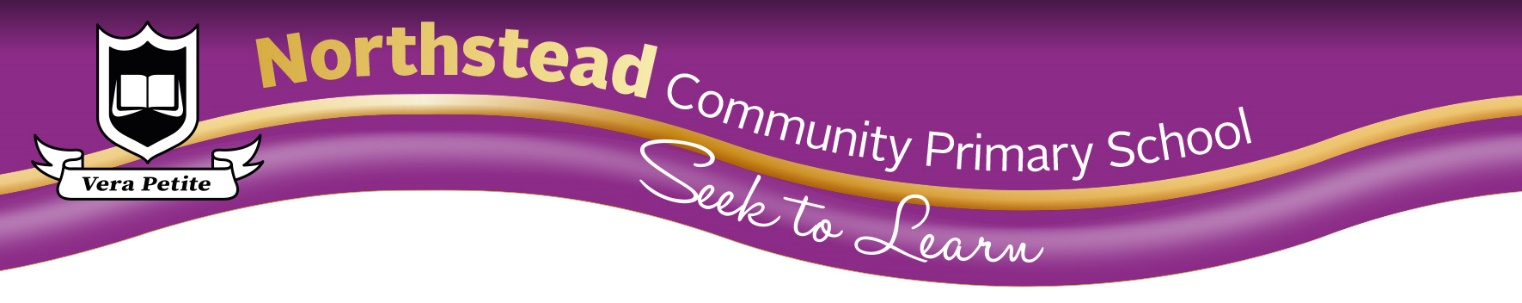 JOB DESCRIPTIONPERSON SPECIFICATIONJOB TITLE: School Administrator – Band DSchool Administrator(With responsibility for attendance and other administrative support)Initial hours 8:30am to 1:30pm5 days a weekTerm time only. Grade D (SCP 4 to 6)One year fixed term variable contract to 31/08/2023 or permanent for the right candidate.Start Date –1st September 2022 (or as soon as possible thereafter)Closing date – Wednesday 29th June 2022Shortlisting – Thursday 30th June 2022Interviews – Week commencing 4th July 2022Please download the application pack from the school websitewww.northsteadprimary.co.ukSome additional out of hours work will be required due to the nature of the role.E.g. Attendance at Governor’s Meetings, Open evenings, cover etcPOST: School Administrator (with responsibility for attendance)POST: School Administrator (with responsibility for attendance)POST: School Administrator (with responsibility for attendance)GRADE: Grade DGRADE: Grade DRESPONSIBLE TO: Business Manager / Deputy HeadteacherRESPONSIBLE TO: Business Manager / Deputy HeadteacherRESPONSIBLE TO: Business Manager / Deputy HeadteacherSTAFF MANAGED: NoneSTAFF MANAGED: NoneSTAFF MANAGED: NonePOST REF: NsteadA2022POST REF: NsteadA2022JOB PURPOSE:To complement the professional work of teachers and leaders by taking responsibility for implementing the schools Attendance Policy and providing administrative support to the school office and the senior leadership team. To take the lead on improving the attendance of all students. Work with identified students (and their families) whose attendance is a barrier to their performance.  Lead on recording, monitoring, evaluating and reporting on attendance data to school leaders (inc governors).To provide an administrative support service to the Headteacher and the school. The post holder is accountable for decision making, short term planning and dealing with unexpected problems within the school office. The post holder may be responsible for some basic finance duties depending on the size of the school.   To complement the professional work of teachers and leaders by taking responsibility for implementing the schools Attendance Policy and providing administrative support to the school office and the senior leadership team. To take the lead on improving the attendance of all students. Work with identified students (and their families) whose attendance is a barrier to their performance.  Lead on recording, monitoring, evaluating and reporting on attendance data to school leaders (inc governors).To provide an administrative support service to the Headteacher and the school. The post holder is accountable for decision making, short term planning and dealing with unexpected problems within the school office. The post holder may be responsible for some basic finance duties depending on the size of the school.   JOB CONTEXT:Work within the school, promoting good attendance and identifying students with poor attendance and working with them and their families to improve their attendance at school.  Supporting administration in school, where excellent organisational skills are essential in order to handle the variety of tasks that need to be undertaken This school is committed to safeguarding and promoting the welfare of our pupils and young people. We have a robust Child Protection Policy and all staff will receive training relevant to their role at induction and throughout employment at the School. We expect all staff and volunteers to share this commitment. This post is subject to a satisfactory enhanced Disclosure and Barring Service criminal records check for work with children.An ability to fulfil all spoken aspects of the role with confidence through the medium of EnglishWork within the school, promoting good attendance and identifying students with poor attendance and working with them and their families to improve their attendance at school.  Supporting administration in school, where excellent organisational skills are essential in order to handle the variety of tasks that need to be undertaken This school is committed to safeguarding and promoting the welfare of our pupils and young people. We have a robust Child Protection Policy and all staff will receive training relevant to their role at induction and throughout employment at the School. We expect all staff and volunteers to share this commitment. This post is subject to a satisfactory enhanced Disclosure and Barring Service criminal records check for work with children.An ability to fulfil all spoken aspects of the role with confidence through the medium of EnglishACCOUNTABILITIES / MAIN RESPONSIBILITIESACCOUNTABILITIES / MAIN RESPONSIBILITIESACCOUNTABILITIES / MAIN RESPONSIBILITIESOperational Management Communicates with parents/carers to establish reason for unexplained absences and report the outcome of such calls to relevant partiesReport any child who is absent without reason to safeguarding team as a potential safeguarding issue. Accurately input absences, including reasons for absences, onto the school’s data management system. Produce a daily absence list for use in a fire callMonitor attendance, interpret statistical data to identify issues/patterns of non-attendance with individual studentsWork with identified poor attendance and disengaged students and their parents/carers on short and medium term strategies to remove barriers to regular attendance at school, using advisory and persuasive skills as appropriate Monitor and evaluate the effectiveness of strategies with individual students Actively promote good attendance with all students and promote the schools attendance policy and strategy Administer student holiday request forms, and communicate in writing with the parents whether the leave is authorised or not authorisedUndertake other general administration duties as required by the office team and the senior leadership team Develop support materials and information to communicate clearly to students the school’s attendance policy, raising the profile of attendance and punctuality within the school Maintain a diary of appointments and activities for the Headteacher and other senior leaders Support the Headteacher and other senior leaders in the organisation and detailed planning of school events Work with the school’s business manager when and where required to ensure effective administration support across the school (including providing reception cover if needed)Communicates with parents/carers to establish reason for unexplained absences and report the outcome of such calls to relevant partiesReport any child who is absent without reason to safeguarding team as a potential safeguarding issue. Accurately input absences, including reasons for absences, onto the school’s data management system. Produce a daily absence list for use in a fire callMonitor attendance, interpret statistical data to identify issues/patterns of non-attendance with individual studentsWork with identified poor attendance and disengaged students and their parents/carers on short and medium term strategies to remove barriers to regular attendance at school, using advisory and persuasive skills as appropriate Monitor and evaluate the effectiveness of strategies with individual students Actively promote good attendance with all students and promote the schools attendance policy and strategy Administer student holiday request forms, and communicate in writing with the parents whether the leave is authorised or not authorisedUndertake other general administration duties as required by the office team and the senior leadership team Develop support materials and information to communicate clearly to students the school’s attendance policy, raising the profile of attendance and punctuality within the school Maintain a diary of appointments and activities for the Headteacher and other senior leaders Support the Headteacher and other senior leaders in the organisation and detailed planning of school events Work with the school’s business manager when and where required to ensure effective administration support across the school (including providing reception cover if needed)Communications Act as first point of contact in response to telephone and face to face enquiries for the HeadteacherCommunicate with school staff, visitors, pupils, and their families/carers. Updating staff on student attendance and work with the staff to identify students with issues that are affecting their attendance at school Develop and maintain effective contact and communications with parents/carers and families, including home visits where appropriate Meet regularly with school leaders to discuss current issues and developments relating to attendance and punctuality Establish links and communicate with feeder schools to gain any relevant information about attendance records of new students Respond to enquiries from parents/carers  by telephone, email or letter and direct them to relevant sources of advice and guidance as appropriate Provide advice for students returning after long periods of absence, encouraging them and assist in planning their re-integration Act as first point of contact in response to telephone and face to face enquiries for the HeadteacherCommunicate with school staff, visitors, pupils, and their families/carers. Updating staff on student attendance and work with the staff to identify students with issues that are affecting their attendance at school Develop and maintain effective contact and communications with parents/carers and families, including home visits where appropriate Meet regularly with school leaders to discuss current issues and developments relating to attendance and punctuality Establish links and communicate with feeder schools to gain any relevant information about attendance records of new students Respond to enquiries from parents/carers  by telephone, email or letter and direct them to relevant sources of advice and guidance as appropriate Provide advice for students returning after long periods of absence, encouraging them and assist in planning their re-integration Partnership or Corporate WorkingAttends meetings with external agencies as appropriate and follow up on actions required Attends meetings with external agencies as appropriate and follow up on actions required Skills Development To demonstrate and advise new staff on the accurate recording of student’s attendance on the register Participate in team meetings and attend any necessary training eventsParticipate in the schools performance management system To demonstrate and advise new staff on the accurate recording of student’s attendance on the register Participate in team meetings and attend any necessary training eventsParticipate in the schools performance management system Safeguarding To be committed to safeguarding and promote the welfare of    children, young people and adults, raising concerns as appropriateTo be committed to safeguarding and promote the welfare of    children, young people and adults, raising concerns as appropriateSystems and Information Ensure that staff have completed the registers Maintain an accurate system for students signing in and out of the schoolProvide accurate and up to date statistical data and reports Oversee the signing in late procedures and ensure that minutes late are recorded on the school’s data management system. Maintain and update accurate computerised and manual records and communicate with parents/carers as requiredEnsure that staff have completed the registers Maintain an accurate system for students signing in and out of the schoolProvide accurate and up to date statistical data and reports Oversee the signing in late procedures and ensure that minutes late are recorded on the school’s data management system. Maintain and update accurate computerised and manual records and communicate with parents/carers as requiredPlanning and Organising Assist in developing systems and procedures to improve attendance  and administrative processesAssist in developing systems and procedures to improve attendance  and administrative processesData ProtectionTo comply with the County Council’s policies and supporting documentation in relation to Information Governance this includes Data Protection, Information Security and ConfidentialityTo comply with the County Council’s policies and supporting documentation in relation to Information Governance this includes Data Protection, Information Security and ConfidentialityHealth and SafetyBe aware of and implement your health and safety responsibilities as an employee and where appropriate any additional specialist or managerial health and safety responsibilities as defined in the Health and Safety policy and procedure To work with colleagues and others to maintain health, safety and welfare within the working environmentBe aware of and implement your health and safety responsibilities as an employee and where appropriate any additional specialist or managerial health and safety responsibilities as defined in the Health and Safety policy and procedure To work with colleagues and others to maintain health, safety and welfare within the working environmentEqualitiesWe aim to make sure that services are provided fairly to all sections of our community, and that all our existing and future employees have equal opportunitiesWithin own area of responsibility work in accordance with the aims of the Equality Policy StatementWe aim to make sure that services are provided fairly to all sections of our community, and that all our existing and future employees have equal opportunitiesWithin own area of responsibility work in accordance with the aims of the Equality Policy StatementFlexibilityNorth Yorkshire County Council provides front line services, which recognises the need to respond flexibly to changing demands and circumstances.  Whilst this job outline provides a summary of the post, this may need to be adapted or adjusted to meet changing circumstances. Such changes would be commensurate with the grading of the post and would be subject to consultation.  All staff are required to comply with County Council Policies and Procedures  North Yorkshire County Council provides front line services, which recognises the need to respond flexibly to changing demands and circumstances.  Whilst this job outline provides a summary of the post, this may need to be adapted or adjusted to meet changing circumstances. Such changes would be commensurate with the grading of the post and would be subject to consultation.  All staff are required to comply with County Council Policies and Procedures  Customer ServiceThe County Council requires a commitment to equity of access and outcomes, this will include due regard to equality, diversity, dignity, respect and human rights and working with others to keep vulnerable people safe from abuse and mistreatmentThe County Council requires that staff offer the best level of service to their customers and behave in a way that gives them confidence.  Customers will be treated as individuals, with respect for their diversity, culture and values  The County Council requires a commitment to equity of access and outcomes, this will include due regard to equality, diversity, dignity, respect and human rights and working with others to keep vulnerable people safe from abuse and mistreatmentThe County Council requires that staff offer the best level of service to their customers and behave in a way that gives them confidence.  Customers will be treated as individuals, with respect for their diversity, culture and values  Date of Issue:June 2022June 2022Essential upon appointmentDesirable on appointmentKnowledgeAn understanding of issues that may affect a student’s ability to attend school An understanding of the family support services available in the local area Knowledge of administrative and office systemsKnowledge of attendance regulations and targets Knowledge of school procedures Knowledge of child protection legislation and proceduresExperienceExperience of working with a data management systemAdministrative experience in a fast paced environmentExperience of working with children and young people and their parents/carersExperience of working in a primary school environment Experience of implementing attendance policiesOccupational SkillsExcellent communication skills, including advisory and persuasive skills Ability to establish positive and effective relationships with children and young people Organisational skills Excellent ICT skills Analytical skills Ability to keep accurate records Ability to work successfully as a team Ability to work on own initiative Confidentiality Report writing skills QualificationsGCSE Grades A* to C (9-5) in English and Maths or other equivalent. Level 3 qualification in business/finance/administration or equivalent.Other RequirementsEnhanced DBS clearance Commitment to the schools policies and ethosCommitment to Continuing Professional Development Motivation to work with children and young people Ability to form and maintain appropriate relationships and personal boundaries with children and young people Emotional resilience in working with challenging behaviours and attitudes.Flexibility The ability to converse at ease with all stakeholders and provide advice in accurate spoken English is essential for the post.